Návrh UZNESENIE VLÁDY SLOVENSKEJ REPUBLIKYč. ....z ................... k návrhu zákona, ktorým sa mení a dopĺňa zákon č. 461/2003 Z. z. o sociálnom poistení v znení neskorších predpisov a ktorým sa menia a dopĺňajú niektoré zákonyVláda schvaľujenávrh zákona, ktorým sa mení a dopĺňa zákon č. 461/2003 Z. z. o sociálnom poistení v znení neskorších predpisov a ktorým sa menia a dopĺňajú niektoré zákony,poverujepredsedu vládypredložiť vládny návrh zákona predsedovi Národnej rady SR na ďalšie ústavné prerokovanie,ministra práce, sociálnych vecí a rodinyuviesť vládny návrh zákona v Národnej rade SR.Vykonajú:	predseda vlády		minister práce, sociálnych vecí a rodinyNa vedomie:	predseda Národnej rady SRČíslo materiálu:Predkladateľ:minister práce, sociálnych vecí a rodiny 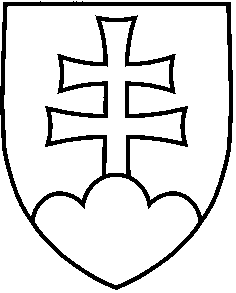 